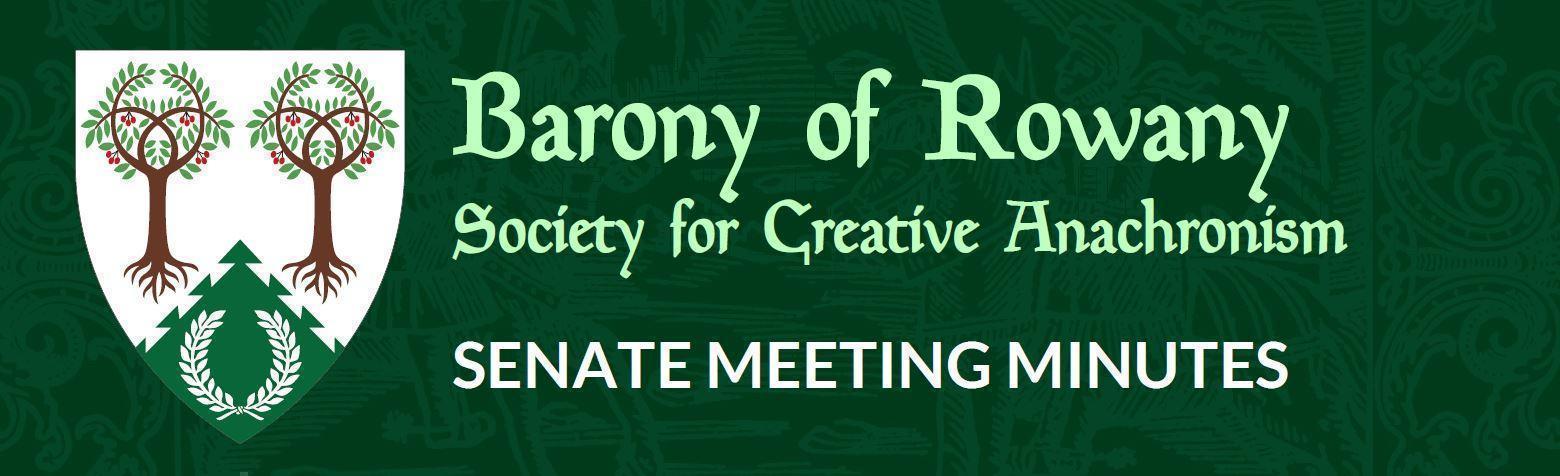 Meeting DateMeeting DateStart timeStart timeFinish time14/12/202314/12/20237:037:03 8:09Location ZoomZoomZoomZoomChairElena de MoraviaElena de MoraviaElena de MoraviaElena de MoraviaAttendees:
Juliana, ibn Jelal, Eurgain, Elena, Ameline
Katerina joined later 7:40Attendees:
Juliana, ibn Jelal, Eurgain, Elena, Ameline
Katerina joined later 7:40Attendees:
Juliana, ibn Jelal, Eurgain, Elena, Ameline
Katerina joined later 7:40Apologies:
Elwald, Amy, Maeve, Apologies:
Elwald, Amy, Maeve, Fabia, Ran, Griff, Rosalind,Fabia, Ran, Griff, Rosalind,Fabia, Ran, Griff, Rosalind,Quorum met? (Min 3 officers)Quorum met? (Min 3 officers)Quorum met? (Min 3 officers)Yes (Eurgain, Elena, Ameline)Yes (Eurgain, Elena, Ameline)I acknowledge the Traditional Custodians of the land on which we meet, and recognise their continuing connection to land, water and community. I pay respect to Elders past and present.I acknowledge the Traditional Custodians of the land on which we meet, and recognise their continuing connection to land, water and community. I pay respect to Elders past and present.I acknowledge the Traditional Custodians of the land on which we meet, and recognise their continuing connection to land, water and community. I pay respect to Elders past and present.I acknowledge the Traditional Custodians of the land on which we meet, and recognise their continuing connection to land, water and community. I pay respect to Elders past and present.I acknowledge the Traditional Custodians of the land on which we meet, and recognise their continuing connection to land, water and community. I pay respect to Elders past and present.Minutes for previous meeting dated 26/11/2023Tabled and accepted as being accurate with the following amendment
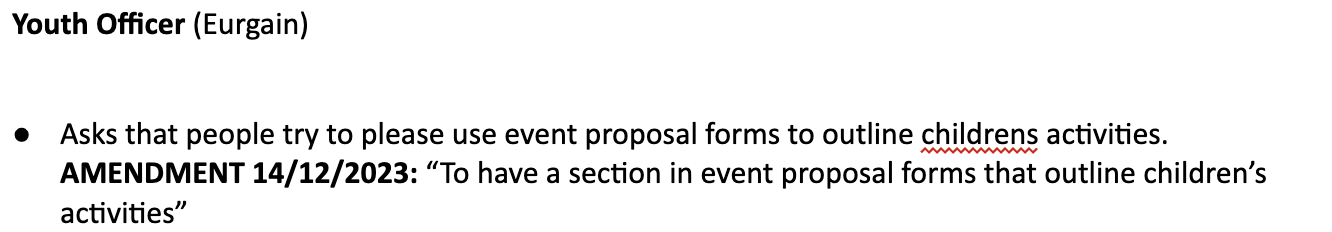 Motion to accept by Elena.Seconded by: JulianaAyes: 4Nays:0Abstentions: 2Minutes for previous meeting dated 26/11/2023Tabled and accepted as being accurate with the following amendment
Motion to accept by Elena.Seconded by: JulianaAyes: 4Nays:0Abstentions: 2Minutes for previous meeting dated 26/11/2023Tabled and accepted as being accurate with the following amendment
Motion to accept by Elena.Seconded by: JulianaAyes: 4Nays:0Abstentions: 2Minutes for previous meeting dated 26/11/2023Tabled and accepted as being accurate with the following amendment
Motion to accept by Elena.Seconded by: JulianaAyes: 4Nays:0Abstentions: 2Minutes for previous meeting dated 26/11/2023Tabled and accepted as being accurate with the following amendment
Motion to accept by Elena.Seconded by: JulianaAyes: 4Nays:0Abstentions: 2‘Constable (Katya)nothing to reportRowany Seneschal (Elena)Nothing massive, only have to say update festival cut off dates moved back one month, given delayed announcement and cost of living considerations.First and second price rises moved back a month, so the first price rise is to be on 22nd of January 2024.Nothing else to addReeve (Ameline)Account balances:Rowany $33,790.50
Festival $46,977.43FAT $20,672.22

Festival income so far: $6,922.84nothing else to report this monthBaron and Baroness (Juliana and Tariq ibn Jelal)Had a fabulous Yule!Currently making a box fort as they are moving just before Christmas.Wish to thank everyone for what they’ve done this year in the Barony, including our great Seneschal.Hopes Ameline feels better soon!Arts and Sciences (Katerina) Person lined up for future A&S officer had to withdraw, so has to extend warrant to 31st of MarchDence park was run the day after YuleVHG has skipped a few due to commitments of Duchess Yolande.Hideaki has confirmed that Dence Park for next year has been Booked, with dates to be communicated soon.Hideaki, Jen and Katerina went through Dence Park storage cupboard. Cleared out a lot of things, rearranged things to make more sense.Bunch of Classes/Newcomers has been booked, call-to-arms soon for people to help with that.From Rosalind: A&S display at Yule was greatArmoured Combat Marshal (Skarp) nothing to reportFencing Marshal (Amy) nothing to reportCaptain of Archers (Skiotr) Nothing to report, but does have two applicants for successorElena: commentary ended today, so decision to be made soonRosalind: from last archery shoot in November, there were 6 attendees and all had fun. Going well, site is great! To be restarted in February

New archery champion, Rosalind.
Side note: in process of designing new butts to replace current ones, possibly foldable. Cinquefoil/Herald (Medb)There was much heralding at Yule court, including many baronial awards.1 consultation Still has questions regarding Ursulan Herald

NOTE: Following discussion is not actually part of Medb’s report
Fabia: Former (pre-yule) Herald was Kaitorix, who was not necessarily fulfilling the role as a “Herald” Herald, more as an advisory executive.Griff: may be some confusions regarding role of “Ursulan Herald” role not necessarily being an SCA “Herald”,Griff to pass on details of new executives and officers
Rosalind: Ursulan Herald should be a contact point for the 4 herald branches, but not obligatory to do actual heralding and there are some complications with it possibly required roleSome discussions regarding the SCA reporting structures and managing the USU admin as wellFabia: might look into creating a document with Gryff with role outlines within the college and greater SCA
More general discussions about supporting the college by the baronyHospitaller (Elwald) nothing to reportChirurgeon (Reagan) nothing to reportList Keeper (Mathilde) nothing to reportAcquisitor (Skarp)nothing to reportWebwright (Raegan)nothing to reportChronicler (Jude)nothing to reportYouth Officer (Eurgain)Has acquired the baskets, and is working on them. Might work on them at a dence park, but has a plan! Does need to work on the sewing bits, such as a drawstring bag for the boxes.Children's activities occurred at Yule, such as colouring in and boffer. Looks like kids had a great timeCollege of St Ursula Seneschal (Astreta as of Yule, Griffen Willowbee pre-Yule. ) Griff: Ursulan feast went well despite hiccoughs and cross over with Fields of GoldJuliana: Might be helpful to see if we can get dates locked in earlier if possibleElena: we need to get in the habit of locking things in as early as possible generallyGeneral agreement about difficulties booking eventsGriff: new executives have signed on, and they are all very keen! Will be staying on as Constable to help assist them.Stowe on the Wowld Seneschal (Elvira)nothing to reportAgenda Items:Equestrian proposal:Answers to major questionsPriority should be with the horsesIntended to be stored onsite at festival, but we’re not sure about exact logistics of how and where.
Fabia: is there a “Deadline” for purchase of this equipment in time for use at Festival 2024? Elena: Feeling positive to pass, but we might have to pass with qualification regarding logistics
Motion to approve $3000 for purchase of the following items, with qualifications that we need to figure out some logistics regarding storage put forward by Elena:Equine List field infrastructureCommonly used yarding infrastructureBasic Husbandry horse equipmentSeconded: Eurgain
Ayes: 8
Nayes: 0
Abstain: 1
Motion passed.
Note that there are other items part of the application to be voted upon next year.2. Purchase of Innilgard Pavilion To pay the Barony of Innilgard $3000 Purchase of Pavilion for Rowany baronial useJuliana: Same size as red and white one, 8mx3.5 wide roughly when fully staked out. Fairly chunky, poles in sections so easier to move but DOES need a trailer. 6-8 people needed to be put upRosalind: Why are they selling?Juliana: Replacement with more portable tent, this one is not being used quite as easily.Rosalind: Do we have storage?Juliana: It would replace our current pavilion which is old and rotting. This one is easier to put together than current one as wellRosalind: Can we Rowany-fy it?Juliana: Possibly - possibly done in a working bee and done properly. It is in fabulous condition, well stored and in bags.Rosalind: Transport?Elena: Via Festival
Motion to pay the Barony of Innilguard $3000 for purchase of pavilion put forward by ElenaSeconded: Katerina Ayes: 4
Nayes: 0
Abstain: 1General Business:Rosalind: We will have dance practice again next year, but wants to ask that it doesn’t clash with Senate when dates are confirmed. Also notes that the Rowany Online Calendar did not have Yule on it. Oops.
Juliana: that oops may’ve been one of us (their excellencies), as it’s done manually, possibly attached to Rowany Email. The B&B email address is a back up email address. Might look into having someone such as hospitaller, web-wright or  chronicler to take over role of updating calendar

Rosalind: R.E. Standard Standards, not much has been happening and it hasn’t really moved very far.Possibly to be discussed at another Senate, but needs help to get this going again. Other Business: